Hiran Hiran.240672@2freemail.com   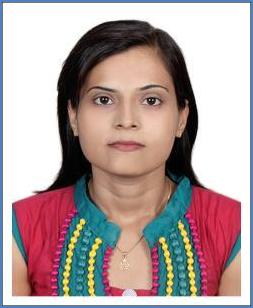 Education:Gujarat University of the India B.A with Economics. Gujarat University of the India M.A with Economics (complete part 1). Personal Data:March 24, 1985 Indian (Gujarat) Married Husband visa Professional Skills:Knowledge of Windows application such as Microsoft Word, Excel, PowerPoint, Outlook, Internet & E-mail, DTP (Desk Top Publishing) & Basic Tally. Has developed skills in written and spoken English, Hindi, and Gujarati and has good typing skills. Has the capacity to manage people. Has hardworking, responsible, determined and patient. Meeting and greeting clients.Arranging couriers.Keeping the reception area tidy.PBX system operator.Sorting and distributing post.Professional Experience:Managed office, Performing customer service, Supervision. Utilized databases to organize and maintain company records. Worked dependably on projects within budgets and timetables. Troubleshot and solved system problems.Work Experience:1)  ARABOL LUBRICANTS MANUFACTURING. LLC.Al Jurf-2, Industrial Area, Ajman, U.A.E.Receptionist/Commercial Dept.I had been working as a Receptionist cum Commercial Dept. in ARABOL LUBRICANTS MFG. LLC, since 1st March 2014 to 30th June 2015.Greet visitors and telephone callers and find out the nature of their enquiry. Operate telephone switchboards and consoles to connect, hold, transfer and disconnect telephone calls (PBX operator).Provide information to assist clients or refer them to appropriate contacts, either in the organization or elsewhere. Accepted letters and packages delivered to the front desk and distributed to appropriate staff.Performed general secretarial duties, including – meeting scheduling, appointment set up and keep records, faxing, mailing and couriers.Knowledge of MS office and the operation of standard office equipment.Handle filing duties. This includes creating and maintaining a filing system. Maintained a neat, tidy and pleasant appearance of the reception area.Making and sending LPO, quotation, Performa Invoice, Loading slips, DO.Daily follow up packing material. 2)  GENESIS MIDDLE EAST FZC (Plastic Mfg. Co.) Sharjah Airport Saif Zone -U.A.E.Receptionist / Office Assistant.I had been working as Office Assistance/Receptionist in GENESIS MIDDLE EAST FZC, since1st Sep 2012 to 28thFeb 2014. Handling incoming calls. Particularly taking care of their inquiries and other matters that may need escalation. Answering and forwarding phone calls. Making and sending LPO (Local purchase order), job card, delivery order, delivery not, invoice, quotation. Sending and receiving messages through fax, e-mails, and couriers.Everyday call reports for management.Daily collections follow up.Maintains safe and clean reception area.Daily data entry.Handle filing duties, includes creating and maintaining a filing system. DISCOVER INFOTECH (Call Center)Vadodara, Gujarat- INDIA.Office Staff/ Document ControllerHandling incoming calls from national & international customer base. Particularly taking care of their inquiries and other matters that may need escalation. Provide detailed information on services and products to customers. Produce daily call reports for management. Sending and receiving messages through fax, e-mails and couriers. STATE BANK OF INDIA (Credit Card Dept.)Vadodara, Gujarat - INDIA.Office Assistance/Receptionist.Handling incoming calls. Particularly taking care of their inquiries and other matters that may need escalation. Sending and receiving messages through fax, e-mails, and couriers. Preparing daily and monthly attendance report of all the staff. Providing administrative assistance to Personnel by maintaining company’s records, client's files. Perform other duties as may be assigned from time to time. Maintains and generates various computerized reporting systems on a data.